YENİŞEHİR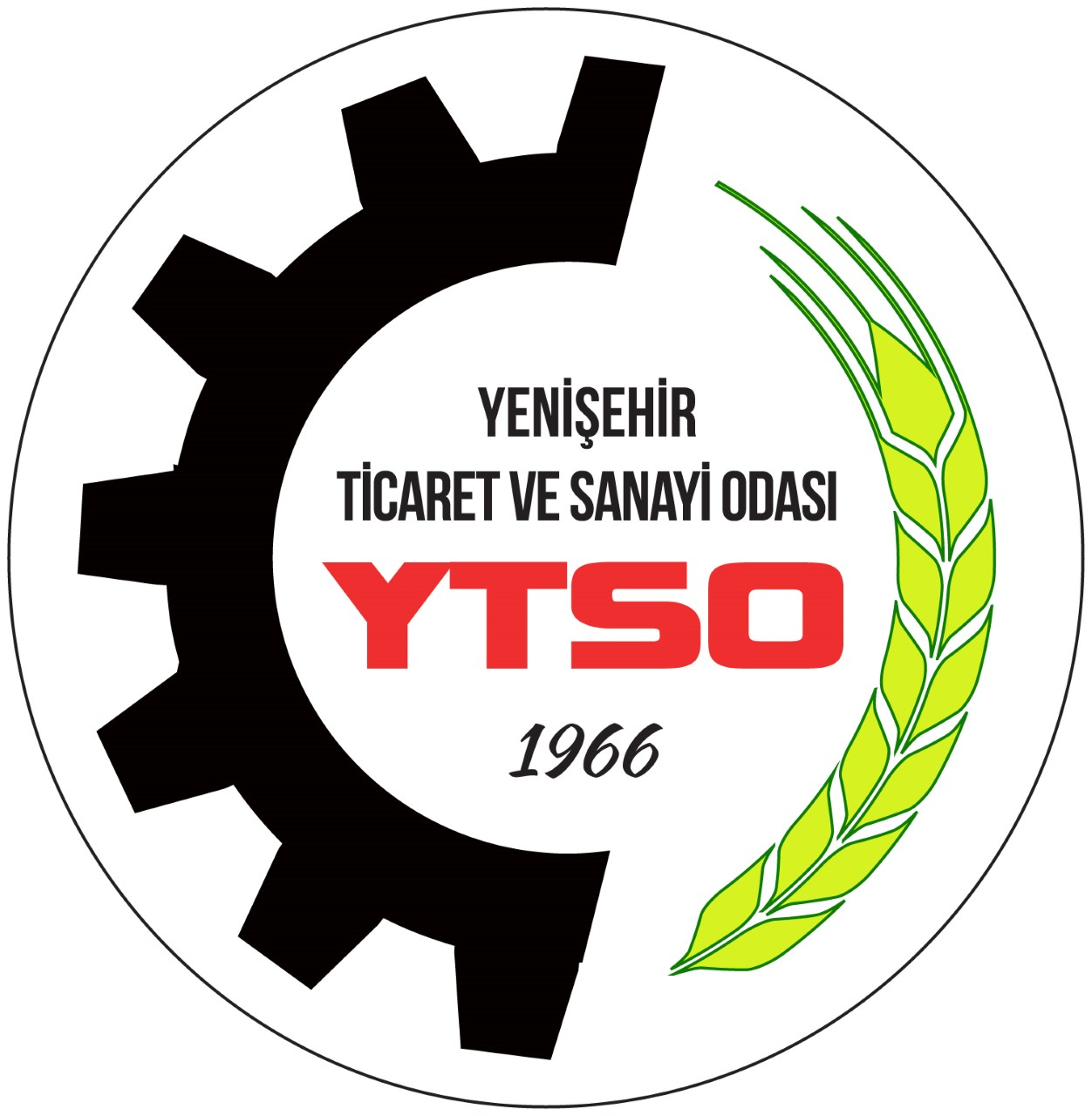 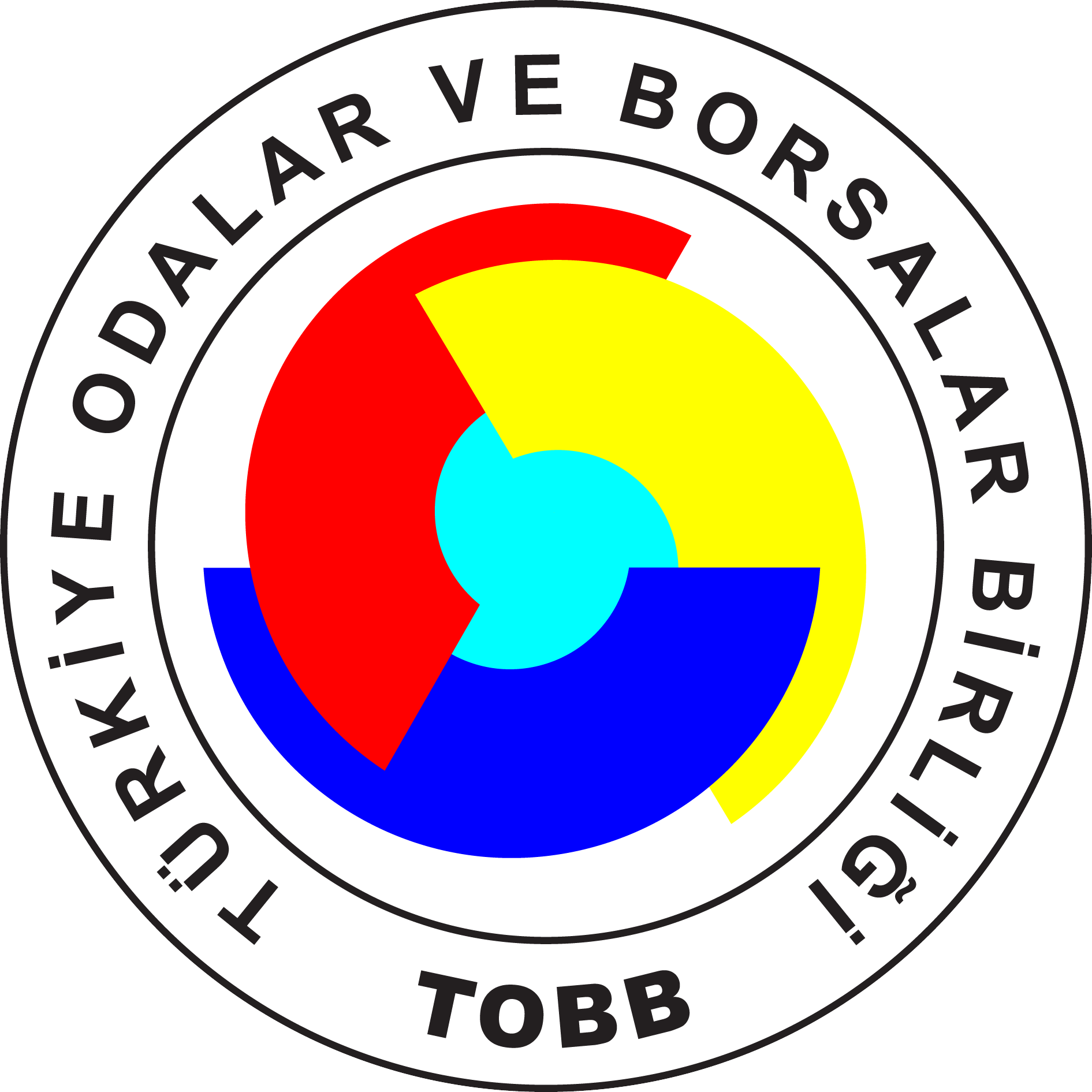 TİCARET SİCİLİ MÜDÜRLÜĞÜYENİŞEHİR TRADE REGİSTRY OFFİCESGEREKLİ EVRAKLAR (TSY Madde 109)1) Dilekçe 2) Odaya kayıt için: Hükmi Şahıs Kayıt Beyannamesi 3) Ticaret Sicili Müdürlüğünce onaylanmış ve İlgili Bakanlık / İl Müdürlüğü’nden onaylı ana sözleşme (2 asıl )4) İlgili Bakanlık / İl Müdürlüğü’nün izin yazısı (1 adet aslı veya noter onaylı örneği)5) Temsile yetkili Yönetim Kurulu üyelerinin kooperatif unvanı altında düzenlen Ticaret Sicili Müdürlüğünce onaylanmış ünvan altında imza beyannamesi (2 adet asıl )(Beyannameyi size yakın yerdeki Ticaret Sicili Müdürlüğünde Mersis Talep numarasını ibraz ederek çıkartabilirsiniz.)
NOT: https://mersis.gtb.gov.tr/ adresinden elektronik başvuru yapmanız gerekiyor. 